NATIONAL GARDEN CLUBS, Inc. 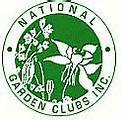 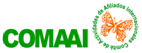 ARANCEL NGC, INC. DE ESCUELAS EDUCACIONALES EN LINEADIRECTORA LOCAL:    Local ChairmanNIC Y NOMBRE  IA number and nameEMAIL  TESORERA DEL COMITE: Treasurer, IA Number, Email, CountryNIC Y NOMBRE  EMAIL PAIS PATROCINADOR: Sponsor: Club, Study Group, Council, Federation, NGC number,sponsor. Club de Jardineria  Grupo de Estudio  Consejo  Federación   NOMBRE Y NUMERO DE AFILIACION NGC DEL PATROCINADORPAGO DE CUOTA POR: Fees for school course, date, attendees, and total paymentESCUELA DE  Horticultura GS  Paisajismo LDS   Medio Ambiente ES   CURSO:   I        II       III       IV                          FECHA    PRECIO DE CURSOS EN LINEA: CUARENTA DOLARES ($40)CUOTA NGC: DIEZ DOLARES ($10) POR ALUMNONUMERO DE ASISTENTES: TOTAL DEL PAGO:US METODO DE PAGO DE ARANCELES:                                                     PAGO CON TARJETA DE CREDITO:                                                     Enviar los Formatos a headquarters@gardenclub.org Llamar al Teléfono (314) 776 7574 – Extensión 210     PROPORCIONAR INFORMACION DE LA TARJETA                               TARJETA: MASTER       VISA           NOMBRE     NUMERO     VENCE         CODIGO AL DORSO/Security code on backPAGO POR CHEQUE DE BANCO DE USA:                                           ENDOSAR AL: NATIONAL GARDEN CLUBS, Inc. ENVIAR A:      Secretaria de las Escuelas Educacionales                        4401 Magnolia Avenue                           St. Louis, MO   63110-3492            ENVIE COPIA ESTE FORMULARIO A A LA DIRECTORA INTERNACIONAL DE ESCUELA MASLISTA DE ESTUDIANTES Y CONSULTORES                                      PA/IA2020                                     